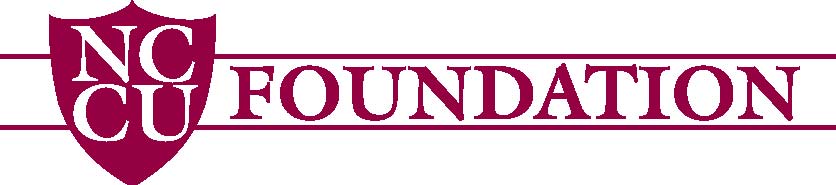 Temporary Restricted Account Set UpFund Name:	_____________________________________________________________________Explain in detail the purpose of the fund:   ______________________________________________________________________________________________________________________________________________________________________________________________________________________Source of initial funds coming in:Contributions Type: 	 Individual(s) | |			Corporate or Foundation | | [ ] (Grants Only)* (Attach a signed copy to this form)Name of grant:	 ____________________________________________________________________Amount:	_________________________Contact Information: _________________________________________________________________Email Address: ______________________________________________________________________Fund Authority Name (current Vice ChancellorOr Dean of NCCU): ___________________________________________________________________Signature of Fund Authority: ___________________________________________________________(Valid NCCU) Email Address: ___________________________________________________________Campus Phone Number: ______________________________________________________________Managed By:		Chancellor |  | 		Provost |  |Submitted by: _______________________________________________________________________(Valid NCCU) Email Address: ___________________________________________________________Revised on 7/9/20FOR NCCU FOUNDATION, INC. USE ONLY:  Account Number                                                 Created by: _______________________            Date: ___________________